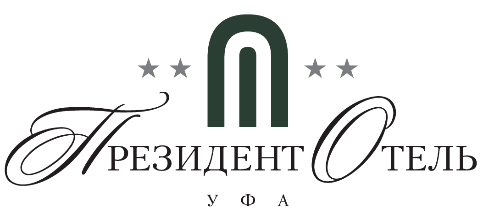 Правила Участияв программе лояльностиПрограмма лояльности «Гость с особым статусом», действует в ГК «Президент Отель».Участником программы может стать любой Гость Отеля, после заполнения анкеты.Скидки и бонусы по данной программе начисляются при бронировании: На сайте www.presidenthotel.ru (при бронировании введите промокод - номер карты лояльности, система рассчитает Вам стоимость со скидкой)позвонив по телефону (347) 293-60-66, (347) 279-80-08, 8-800-700-80-18написав на почту welcome@presidenthotel.ru, info@presidenthotel.ruбронирование через https://www.instagram.com/president_hotel_ufa/бронирование через https://vk.com/presidenhotelwatsapp, telegram 8-903-356-51-67Скидка по карте лояльности не суммируется с другими акциями и специальными предложениями отеля, действующими в аналогичный период.Отель оставляет за собой право в одностороннем порядке изменять правила программы или приостановить программу предварительно уведомив участников путем размещения информации на официальном сайте отеля.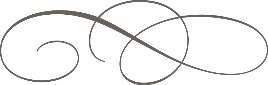 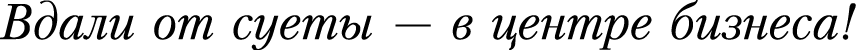 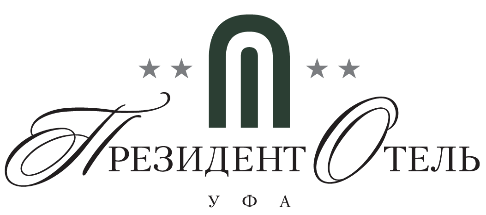 Анкета участника программы лояльностиФамилия, Имя, Отчество ……………………………………………………………………….……..Дата рождения ……………………………………………………………………………………..…..Почтовый адрес ……………………………………………………………………………….……….……………………………………………………………………………………………………….…..Телефон ………………………………………………………………………………………………...E-mail ………………………………………………………………………………………………...…Для получения скидки по карте необходимо предъявить карту до проведения оплаты услуг. Программа не распространяется на бронирование, сделанное Гостем через компанию посредника (туристическое агентство, корпоративный партнер). Скидки по программе не суммируются со скидками по другим специальным предложениями Президент Отель Уфа.Я принимаю правила участия в программе и несу ответственность за их выполнение Я согласен получать информационную рассылку от Президент Отель УфаДата ………………………………………………………………………………………………..Подпись ……………………………………………………………………………………………ФИО сотрудника, выдавшего карту ………………………………………………………………………………………………Номер выданной карты ……………………………………………………………………………………………………………..Условия программы лояльности* Скидка не распространяется на банкетное меню комплексное питание, завтраки и другие специальные предложения, и акции, проводимые в ресторане «Премьер», и Scrooge Bar, ресторан «Лето».
Серебряный Гость  
 Привилегии (скидка):Проживание 10%,Рестораны и бар 5%* Автомойка «Высший пилотаж» (Авроры 2, к.1) 10%,Салон косметологии и массажа «Laksmi» 5%.Золотой Гость
 При накоплении 140 000 руб. на счете Гостя за услуги проживанияПривилегии (скидка):Поздний выезд до 16:00Проживание 15%, Рестораны и бар 10% *Услуги прачечной 5%Автомойка «Высший пилотаж» (Авроры 2, к.1) 10%,Салон косметологии и массажа «Laksmi» 10%.Платиновый Гость
 При накоплении 250 000 руб. на счете Гостя за услуги проживанияПривилегии (скидка):Ранний заезд / Поздний выезд до 18:00 (при наличии возможности)Проживание 20%, Рестораны и бар 15% *Услуги прачечной 10%Автомойка «Высший пилотаж» (Авроры 2, к.1) 10%,Салон косметологии и массажа «Laksmi» 10%.